                                                             ROMÂNIA                                              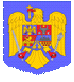 			JUDEŢUL BIHOR  	PRIMĂRIA ORAŞULUI NUCET      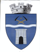 		Str.Republicii,nr.8,Tel./fax: 0259/339422		Email: primaria.nucet@cjbihor.ro            Nr. 1763  din 20. 06. 2017        AVIZAT,                                                                                         SE APROBĂ ,     SECRETAR,                                                                                          PRIMAR                                                                                                          Tuduce Mircea Adrian  REFERAT                  Privind necesitatea  achiziţionării serviciilor de deratizare şi dezinsecţie      Având în vedere art. 146 din Ordinul Ministrului Sănătăţii  nr. 536/1997, este necesară efectuarea deratizării/ dezinsectiei în vederea combaterii artropodelor, rozătoarelor/ insectelor, vectoare de boli transmisibile.              Ţinând cont de cele mai sus menţionate,                                       PROPUNEM:aprobarea achiziţionării serviciilor de deratizare / dezinsecție, în vederea evitării transmiterii unor boli de la artropode, rozătoare / insecte, precum și pentru a evita distrugerea unor bunuri de către rozătoare. Menţionăm că prestarea acestor servicii este necesară  în unităţile de învăţământ şi cultură, în clădirea primăriei, în spațiile de la Pârtia de schi Piatra Grăitoare, dezinsecția fiind necesară și în parcurile din centrul orașului, cu urmatoarele suprafețe: Şcoala cu clasele I – VIII  Nucet - Su = 699.00 mp;Şcoala cu clasele I-IV şi Grădiniţa din Băiţa – 186.00 mp;Grădiniţa Nucet - Su = 376.00 mp; Creşa Nucet – Su = 149.00 mp;Primăria Nucet – Su = 513.00 mp;Curţi şi anexe (la unitățile de învățîmânt și primărie) în suprafaţă de 2,500.00 mp;Casa de cultură - S.U. = 900.00 mp;Sala de sport - S.U. = 1,180.00 mp;  Pârtia de ski: - stație plecare + stație sosire + garaj – spații interioare și exterioare – S.U. = 400,00 mp, - necesită deratizare;Parcul central – S = 3,044.00 mp – necesită dezinsecțieZona Parcul Tineretului – S = 11,932.00 mp – necesită dezinsecțieAnexe (la blocuri in zona Parcul tineretului magazii si garaje) în suprafaţă de cca.2000 mp;Suprafata totala constructii: - 8,903.00 mp – care necesită dezinsecție și deratizareSuprafata totala parcuri: - 14,976.00 mp - care necesită dezinsecțieCOD CPV:     -  90923000-3 servicii de deratizare                         -  90921000-9 servicii de dezinfecţie şi dezinsecţie;VIZA CFP                                                           ÎNTOCMIT,     Popa Bota Doina                                                    Jurca Paul Eugen        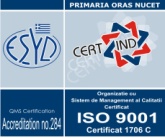 Nucet/06.2017/ /referat de necesitate /2ex.                                                                ROMÂNIA                                      			JUDEŢUL BIHOR  	PRIMĂRIA ORAŞULUI NUCET      		Str.Republicii,nr.8,Tel./fax: 0259/339422		Email: primaria.nucet@cjbihor.ro            Nr.  1764  din  20. 06. 2016             AVIZAT,                                                                                                 SE APROBĂ ,          SECRETAR,                                                                                        Tuduce Mircea Adrian  NOTĂ   JUSTIFICATIVĂPrivind determinarea valorii estimate a serviciilor de deratizare  şi dezinsecţie                 În urma demersurilor efectuate, cerere de ofertă şi discuţii telefonice, consultarea catalogului SEAP, am constatat o diferente foarte mare intre preturile ofertate.  Acest lucru se datoreaza modului de calcul diferit, astfel:- pret/mp/o procedura; - pret/mp/doua proceduri, - pret/mp/trei proceduri, in functie de suprafata tratata;- pret/sprafata reala masurata; - pret/suprafata masurata la care se adauga coeficientul de 2,5,  (calculata conform Ordinului M.A.I.A. nr. 76/1981, ca face urmatoarea precizare: „la cladiri, pretul se calculeaza cu formula suprafața măsurabilă înmulțită cu coeficientul de 2,5, serviciile repetându-se la un interval de 7-14-21 zile”), in functie de gradul de infestare si de marimea suprafetei tratate.  	     Ținând cont de aspectele mai sus menționate, valoarea medie rezultata pentru prestarea serviciilor de dezinsecție/an, este 0,50 lei/mp (luând in calcul coeficientul de 2,5 conform Ordinului M.A.I.A. nr. 76/1981), valoarea medie rezultată pentru prestarea serviciilor de deratizare/an, este 0,30 lei/mp  Având în vedere referatul de necesítate întocmit de dl. Jurca Paul Eugen, imobilele/terenurile care necesită prestarea acestor servicii, sunt urmatoarele: Şcoala cu clasele I – VIII  Nucet - Su = 699 mp;Şcoala cu clasele I-IV şi Grădiniţa din Băiţa – 186 mp;Grădiniţa Nucet - Su = 376 mp; Creşa Nucet – Su = 149 mp;Primăria Nucet – Su = 513 mp;Curţi şi anexe (la unitățile de învățîmânt și primărie) în suprafaţă de 2500 mp;Casa de cultură - S.U. = 900 mp;Sala de sport - S.U. = 1.180 mp;  Pârtia de ski: - stație plecare + stație sosire + garaj – spații interioare și exterioare – S.U. = 400,00 mp, - necesită deratizare;Parcul central – S = 2.500 mp – necesită dezinsecțieZona Parcul Tineretului – S = 11,932.00 mp – necesită dezinsecțieAnexe (la blocuri in zona Parcul tineretului magazii si garaje) în suprafaţă de cca.2000 mp;Suprafata totala constructii: - 8.903 mp – care necesită dezinsecție și deratizareSuprafata totala parcuri: - 14.976 mp - care necesită dezinsecțieTotal valoare estimată pentru servicii de dezinsecție: 11,939.50 leiTotal valoare estimată pentru servicii de deratizare: 2,670.90 leiTOTAL VALOARE : 14,610.40 lei, fara TVAȚinând cont  de cele mai sus menționate, rezultă o valoare de 14,610.40 lei, fără TVA,  la care se adaugă TVA în cuantum de 2,775.98 lei, rezultând o valoare totală estimată a  serviciilor, de maxim 17,386.38 lei, inclusiv TVA. Cursul RON/euro comunicat de Banca Naţională a României valabil în data de 20. 06. 2017 (4,5957  lei/euro).                        COD CPV:   -  90923000-3 servicii de deratizare                                       -  90921000-9 servicii de dezinfecţie şi dezinsecţie;VIZA CFP                                             RESPONSABIL  ACHIZIŢII         Popa Bota Doina                                         Consilier, Sîrghie DanielaNucet/ 06.2017/achiziţii- publice/SDA/SDA/notă justificativă /2ex.                                                               ROMÂNIA                                              			JUDEŢUL BIHOR  	PRIMĂRIA ORAŞULUI NUCET      		Str.Republicii,nr.8,Tel./fax: 0259/339422		Email: primaria.nucet@cjbihor.roNr.  1835  din 23. 06. 2017             AVIZAT,                                                                                                        SE APROBĂ ,          SECRETAR,                                                                                                      PRIMARJrs. Tira Anca Mihaiela                                                                                     Tuduce Mircea Adrian  NOTĂ JUSTIFICATIVĂPrivind alegerea procedurii de achiziţie servicii de deratizare şi dezinsecţieConform Referatului de necesitate nr. 1763 din  20. 06. 2017, s-a aprobat demararea procedurii pentru atribuirea  „serviciilor de deratizare şi dezinsecţie”:Categoria de produse/servicii/lucrări;     COD CPV:     -  90923000-3 servicii de deratizare;                            -  90921000-9 servicii de dezinfecţie şi dezinsecţie;Valoarea estimata a achiziţiei:  - 14,610.40 lei, fara TVA;Procedura de achiziţie – achiziție directă - conform pragului prevăzut la art. 7 alin (5) al Legii nr. 98/2016, Justificarea achiziţiei: potrivit motivaţiilor exprimate în referatul Nr. 1763 din  20. 06. 2017, anexat prezentei,  este  necesară atribuirea acestui contract de achiziţie servicii de dezinsecție și deratizare  în vederea eliminării riscului transmiterii unor boli de la artropode, rozătoare sau insecte, precum și evitarea distrugerii unor bunuri de către rozătoare.În baza celor precizate mai sus, vă rog să dispuneţi aprobarea procedurii de achiziţie prin „achiziție directă”.Justificarea alegerii procedurii s-a făcut ţinând cont de motivaţiile exprimate în referatul de necesitate nr. 1763 din  20. 06. 2017şi de prevederile art. art. 7 alin (5) al Legii nr. 98/2016, privind achizițiile publice, coroborat cu prevederile art. 43 din H.G. nr. 395/2016,  pentru aprobarea Normelor metodologice de aplicare a prevederilor referitoare la atribuirea contractului de achiziție publică/acordului cadru din Legea nr. 98/2016, privind achizițiile publice.VIZA CFP                                                        RESPONSABIL ACHIZIŢII    Ec. Popa Bota Doina                                             Consilier, Sîrghie DanielaNucet/06.2017/achiziţii- publice/SDA/SDA/notă justificativă /2ex                                                             ROMÂNIA                                              			JUDEŢUL BIHOR  	PRIMĂRIA ORAŞULUI NUCET      		Str.Republicii,nr.8,Tel./fax: 0259/339422		Email: primaria.nucet@cjbihor.ro            Nr. 1835 din  23. 06. 2017             AVIZAT,                                                                                                      SE APROBĂ ,          SECRETAR,                                                                                                       PRIMAR,Jrs. Tira Anca Mihaiela                                                                                    Tuduce Mircea Adrian  NOTĂ  JUSTIFICATIVĂPrivind stabilirea criteriului de atribuire și a condiţiilor de participare la procedura de atribuire a contractului de achiziţie servicii de deratizare şi dezinsecţie             Prestarea serviciilor de  dezinsectie si deratizare  se va efectua de către firme  specializate.              Ofertanţii au, de asemenea, obligaţia, de a prezenta următoarele documente (avize, autorizaţii, certificate etc.):  Autorizatie sanitar – veterinara cf. OG 42/2004 si legea 215/2004, pentru prestări servicii    DDD. Autorizaţii / acorduri de utilizare, emise de producătorii / distribuitorii de produse biocide     (atât pentru insecticidele, cât şi pentru raticidele propuse spre folosinţă).Avizele emise de catre Ministerul Sanatatii pentru produsele biocide folosite in conformitate  cu  OMS nr. 664/22.06.2005 si a HG nr. 956/2005, valabile  la  data deschiderii  ofertelor.               Criteriul de atribuire: “pretul cel mai scăzut”. COD CPV:     -  90923000-3 servicii de deratizare;                       -  90921000-9 servicii de dezinfecţie şi dezinsecţie;VIZA CFP                                            RESPONSABIL ACHIZIŢIIEc. Popa Bota Doina                                   Consilier, Sîrghie DanielaNucet/06.2017/achiziţii- publice/SDA/SDA/notă justificativă /2ex.                                                                     ROMÂNIA                                              			JUDEŢUL BIHOR  	PRIMĂRIA ORAŞULUI NUCET      		Str.Republicii,nr.8,Tel./fax: 0259/339422		Email: primaria.nucet@cjbihor.roC O N T R A C TNr.  2006  din  06. 07. 2017` Privind  prestarea  serviciilor de deratizare şi dezinsecţiePreambulÎn temeiul Legii nr. 98 din 19 mai 2016 privind achiziţiile publice și a HG. Nr. 395/2016, pentru aprobarea normelor metodologice de aplicare a prevederilor referitoare la atribuirea contractului de achiziție publică / acordului cadru din Legea nr. 98/2016, privind achizițiile publice,            Pentru punerea în aplicare a O.M.S. nr. 536/1997, pentru  aprobarea Normelor de. igienă şi a recomandărilor privind mediul de viaţă al populaţiei, s-a încheiat prezentul contract de prestări servicii, Între :          Primăria oraşului Nucet, cu sediul în oraşul Nucet, str. Republicii, nr. 8, judeţul Bihor, cod 415400, tel./fax. 0259 339422, cod fiscal : 4687200, cont deschis la  trezoreria Beiuş, pentru Primăria Nucet, din care se va face plata serviciilor: RO51 TREZ 24A7 4050 1200 130X, reprezentată prin Tuduce  Mircea  Adrian,  primar, Tira Anca Mihaiela, secretar,  şi  Aron Rodica, contabil –şef, în calitate de achizitor, pe de o parte, şi           S.C. MALLINE IMPEX S.R.L., cu sediul în oraşul Vaşcău, localitatea Vărzari de Jos, nr. 116, judeţul Bihor, telefon/fax. 0259 336424, număr de înmatriculare J/05/100/96, CUI RO8694579, cont deschis la TREZORERIA BEIUS, nr: RO74 TREZ 0785 069X  XX00 1895, reprezentată prin dl. Mircea Pat - administrator, în calitate de prestator, pe de altă parte.2. Definiţii2.1 - În prezentul contract următorii termeni vor fi interpretaţi astfel:Contract - prezentul contract şi toate anexele sale;achizitor şi prestator - părţile contractante, aşa cum sunt acestea numite în prezentul contract;preţul contractului - preţul plătibil prestatorului de către achizitor, în baza contractului, pentru îndeplinirea integrală şi corespunzătoare a tuturor obligaţiilor asumate prin contract; servicii - activităţi a căror prestare face obiect al contractului; produse - echipamentele, maşinile, utilajele, piesele de schimb şi orice alte bunuri cuprinse în anexa/anexele la prezentul contract şi pe care prestatorul are obligaţia de a le furniza aferent serviciilor prestate conform contractului; forţa majoră - un eveniment mai presus de controlul părţilor, care nu se datorează greşelii sau vinei acestora, care nu putea fi prevăzut la momentul încheierii contractului şi care face imposibilă executarea şi, respectiv, îndeplinirea contractului; sunt considerate asemenea evenimente: războaie, `revoluţii, incendii, inundaţii sau orice alte catastrofe naturale, restricţii apărute ca urmare a unei carantine, embargou, enumerarea nefiind exhaustivă, ci enunciativă. Nu este considerat forţă majoră un eveniment asemenea celor de mai sus care, fără a crea o imposibilitate de executare, face extrem de costisitoare executarea obligaţiilor uneia din părţi;j. zi - zi calendaristică; an - 365 de zile.3. Interpretare3.1 - În prezentul contract, cu excepţia unei prevederi contrare, cuvintele la forma singular vor include forma de plural şi vice versa, acolo unde acest lucru este permis de context.3.2 - Termenul “zi”sau “zile” sau orice referire la zile reprezintă zile calendaristice dacă nu se specifică în mod diferit.Clauze obligatorii:4. Obiectul principal al contractului  4.1 - Prestatorul se obligă să presteze serviciile de dezinsecţie şi deratizare,  în conformitate cu obligaţiile asumate prin oferta depusă şi prin prezentul contract.4.2 - Achizitorul se obligă să plătească preţul convenit în prezentul contract pentru serviciile prestate. 5. Preţul contractului5.1 - Preţul convenit pentru îndeplinirea contractului, plătibil furnizorului de către achizitor, conform graficului de plăti, este de 0,36 lei/mp – fără TVA, pentru dezinsecţie şi 0,27 lei/mp fără TVA, pentru deratizare. Astfel, în funcție de necesități, serviciile se vor presta după cum urmează:Şcoala cu clasele I – VIII  Nucet - Su = 699 mp;Şcoala cu clasele I-IV şi Grădiniţa din Băiţa – 186 mp;Grădiniţa Nucet - Su = 376 mp; Creşa Nucet – Su = 149 mp;Primăria Nucet – Su = 513 mp;Curţi şi anexe (la unitățile de învățîmânt și primărie) în suprafaţă de 2500 mp;Casa de cultură - S.U. = 900 mp;Sala de sport - S.U. = 1.180 mp;  Pârtia de ski: - stație plecare + stație sosire + garaj – spații interioare și exterioare – S.U. = 400,00 mp, - necesită deratizare;Parcul central – S = 2.500 mp – necesită dezinsecțieZona Parcul Tineretului – S = 11,932.00 mp – necesită dezinsecțieAnexe (la blocuri in zona Parcul tineretului magazii si garaje) în suprafaţă de cca.2000 mp;Suprafata totala constructii: - 8.903 mp – care necesită dezinsecție și deratizareSuprafata totala parcuri: - 14.976 mp - care necesită dezinsecțieTotal valoare  servicii de dezinsecție: 8,596.44 leiTotal valoare estimată pentru servicii de deratizare: 2,403.81 leiTOTAL VALOARE : 11,000.25 lei, fara TVA6. Durata contractului6.1 - Durata prezentului contract începe de  la data de  07. 07. 2017.6.2 - Prezentul contract încetează să producă efecte la data de 31. 12. 2017.7. Executarea contractului 7.1 - Executarea contractului începe –  la data de 07. 07. 2017.8. Documentele contractului8.1 - Documentele contractului sunt:-  oferta, - caietul de sarcini9. Obligaţiile principale ale prestatorului:9.1- Prestatorul se obligă să presteze serviciile contractate la standardele prezentate în oferta anexă la contract, conform cerințelor din caietul de sarcini, conform cerinţelor O.M.S. nr. 536/1997, cu modificările şi completările ulterioare. 9.2 - Prestatorul se obligă să despăgubească achizitorul împotriva oricăror:reclamaţii şi acţiuni în justiţie, ce rezultă din încălcarea unor drepturi sau neândeplinirea unor obligaţii ce decurg din contract. 10. Obligaţiile principale ale achizitorului10.1 - Achizitorul se obligă să recepţioneze serviciile prestate.10.2 - Achizitorul se obligă să plătească preţul către prestator în termenul convenit de la emiterea facturii de către acesta. Plăţile în valută se vor efectua prin respectarea prevederilor legale.10.3 - Dacă achizitorul nu onorează facturile în termen de 14 zile de la expirarea perioadei convenite, prestatorul are dreptul de a beneficia de reactualizarea sumei de plată la nivelul corespunzător zilei de efectuare a plaţii. 11. Sancţiuni pentru neîndeplinirea culpabilă a obligaţiilor 11.1 - În cazul în care, din vina sa exclusivă, prestatorul nu reuşeşte să-şi execute obligaţiile asumate prin contract, atunci achizitorul are dreptul de a deduce din preţul contractului, ca penalităţi, o sumă echivalentă cu o cotă procentuală din preţul contractului.11.2 - În cazul în care achizitorul nu onorează facturile în termen de 28 de zile de la expirarea perioadei convenite, atunci prestatorul este îndreptăţit să solicite penalităţi, o sumă echivalentă cu o cotă procentuală din plata neefectuată.11.3 - Nerespectarea obligaţiilor asumate prin prezentul contract de către una dintre părţi, în mod culpabil şi repetat, dă dreptul părţii lezate de a considera contractul de drept reziliat şi de a pretinde plata de daune-interese.12. Alte responsabilităţi ale prestatorului12.1 - (1) Prestatorul are obligaţia de a presta serviciile  prevăzute în contract cu profesionalismul şi promptitudinea cuvenite angajamentului asumat şi în conformitate cu oferta depusă.  12.2 - Prestatorul este pe deplin responsabil pentru calitatea / cantitatea serviciilor prestate, în conformitate cu oferta depusă. 13. Alte responsabilităţi ale achizitorului13.1 - Achizitorul se obligă să pună la dispoziţia prestatorului orice facilităţi pe care le consideră necesare îndeplinirii contractului.14. Recepţie şi verificări 14.1 - Achizitorul are dreptul de a verifica modul de îndeplinire a obligaţiilor asumate prin contract, calitatea acestora, pentru a stabili conformitatea lor cu prevederile  din caietul de sarcini și Ordinul M.S. nr. 536/1997. 14.2 - Verificările vor fi efectuate în conformitate cu prevederile din prezentul contract. Achizitorul are obligaţia de a notifica, în scris, prestatorului, identitatea reprezentanţilor săi împuterniciţi pentru acest scop.15. Începere, finalizare, întârzieri, sistare15.1 - (1) prestatorul are obligaţia de a presta serviciile asumate prin contract, în perioada 07. 07. 2017 –01. 09. 2017,  si daca este cazul – la nevoie, până la 31. 12. 2017. (2) În cazul în care prestatorul întârzâie executarea serviciilor şi/sau suportă costuri suplimentare, datorate în exclusivitate achizitorului, părţile  vor stabili de comun acord: a) prelungirea perioadei de prestare a serviciului; b) totalul cheltuielilor aferente, dacă este cazul, care se vor adăuga la preţul                         contractului.16. Ajustarea preţului contractului16.1 - Pentru serviciile prestate, plăţile datorate de achizitor sunt tarifele declarate / negociate în oferta, anexă la contract şi menţionate în prezentul contract.16.2 - Preţul contractului nu  se  ajustează.17. Amendamente 17.1 - Părţile contractante au dreptul, pe durata îndeplinirii contractului, de a conveni modificarea clauzelor contractului, prin act adiţional, numai în cazul apariţiei unor circumstanţe care lezează interesele comerciale legitime ale acestora şi care nu au putut fi prevăzute la data încheierii contractului.18. Subcontractanţi 18.1 – Prestatorul are obligaţia, în cazul în care subcontractează părţi din contract, de a încheia contracte cu subcontractanţii desemnaţi, în aceleaşi condiţii în care el a semnat contractul cu achizitorul: - (1) are obligaţia de a prezenta la încheierea contractului toate contractele încheiate cu subcontractanţii desemnaţi;- (2) lista subcontractanţilor, cu datele de recunoaştere ale acestora, cât şi contractele încheiate cu aceştia se constituie în anexe la contract; - (3) este pe deplin răspunzător faţă de achizitor de modul în care îndeplineşte contractul;- (4) subcontractantul este pe deplin răspunzător faţă de furnizor de modul în care îşi îndeplineşte partea sa din contract;- (5) prestatorul are dreptul de a pretinde daune-interese subcontractanţilor dacă aceştia nu îşi îndeplinesc partea lor din contract; – (6) prestatorul poate schimba oricare subcontractant numai dacă acesta nu şi-a îndeplinit partea sa din contract. Schimbarea subcontractantului nu va schimba preţul contractului şi va fi notificată achizitorului.19. Cesiunea 19.1 – Prestatorul are obligaţia de a nu transfera total sau parţial obligaţiile sale asumate prin contract, fără să obţină, în prealabil, acordul scris al achizitorului.19.2 - Cesiunea nu va exonera prestatorul de nicio responsabilitate privind garanţia sau orice alte obligaţii asumate prin contract. 20. Forţa majoră20.1 - Forţa majoră este constatată de o autoritate competentă.20.2 - Forţa majoră exonerează parţile contractante de îndeplinirea obligaţiilor asumate prin prezentul contract, pe toată perioada în care aceasta acţionează.20.3 - Îndeplinirea contractului va fi suspendată în perioada de acţiune a forţei majore, dar fără a prejudicia drepturile ce li se cuveneau părţilor până la apariţia acesteia.20.4 - Partea contractantă care invocă forţa majoră are obligaţia de a notifica celeilalte părţi, imediat şi în mod complet, producerea acesteia şi să ia orice măsuri care îi stau la dispoziţie în vederea limitării consecinţelor.21. Soluţionarea litigiilor21.1 - Achizitorul şi furnizorul vor depune toate eforturile pentru a rezolva pe cale amiabilă, prin tratative directe, orice neînţelegere sau dispută care se poate ivi între ei în cadrul sau în legătură cu îndeplinirea contractului.21.2 - Dacă, după 15 zile de la începerea acestor tratative, achizitorul şi furnizorul nu reuşesc să rezolve în mod amiabil o divergenţă contractuală, fiecare poate solicita ca disputa să se soluţioneze fie prin arbitraj la Camera de Comerţ şi Industrie a României, fie de către instanţele judecătoreşti din România.22. Limba care guvernează contractul22.1 - Limba care guvernează contractul este limba română.23. Comunicări23.1 - (1) Orice comunicare între părţi, referitoare la îndeplinirea prezentului contract, trebuie să fie transmisă în scris.(2) Orice document scris trebuie înregistrat atât în momentul transmiterii, cât şi în momentul primirii.23.2 - Comunicările între părţi se pot face şi prin telefon, telegramă, telex, fax sau   e-mail cu condiţia confirmării în scris a primirii comunicării.24. Legea aplicabilă contractului24.1 - Contractul va fi interpretat conform legilor din România.Părţile au înteles să încheie azi 06. 07. 2017, prezentul contract în două exemplare, câte unul pentru fiecare parte.                       Achizitor,					                  Prestator,           ORASUL   NUCET                                       S.C.  MALLINE IMPEX  S.R.L.                 PRIMAR,                                                         ADMINISTRATOR,      Tuduce Mircea Adrian                                                Mircea Pat                   SECRETAR,            Tira Anca-Mihaela   SEF  BIROU CONTABILITATE	                   Aron  Rodica						                 